ҠАРАР                               			                    РЕШЕНИЕ 26 май 2020 й.                                      № Р-49/6                                   26 мая 2020 г. Акъяр ауылы                                                                                              село АкъярО Порядке принятия решения о применении к депутату, члену выборного органа местного самоуправления, выборному должностному лицу местного самоуправления сельского поселения Акъярский сельсовет муниципального района Хайбуллинский район Республики Башкортостан мер ответственностиВ соответствии с Федеральным законом от 25 декабря 2008 года № 273-ФЗ «О противодействии коррупции», Федеральным законом от 6 октября 2003 года № 131-ФЗ «Об общих принципах организации местного самоуправления в Российской Федерации», Законом Республики Башкортостан от 13 июля 2009 года № 145-з «О противодействии коррупции в Республике Башкортостан», Законом Республики Башкортостан от 18 марта 2005 года № 162-з «О местном самоуправлении в Республике Башкортостан», Уставом сельского поселения Акъярский сельсовет муниципального района Хайбуллинский район Республики Башкортостан, Совет сельского поселения Акъярский сельсовет муниципального района Хайбуллинский район Республики Башкортостан решил:1. Утвердить Порядок принятия решения о применении к депутату, члену выборного органа местного самоуправления, выборному должностному лицу местного самоуправления сельского поселения Акъярский сельсовет муниципального района Хайбуллинский район Республики Башкортостан мер ответственности согласно приложению к настоящему решению.	2. Опубликовать (обнародовать) настоящее решение в порядке, определенном Уставом сельского поселения, разместить его на официальном сайте сельского поселения в информационно-телекоммуникационной сети Интернет.	3. Контроль за исполнением настоящего решения возложить на постоянную комиссию Совета сельского поселения по социально-гуманитарным вопросам.	Глава сельского поселения					Э.А.БуранбаевПриложение к решению Совета сельского поселения Акъярский сельсовет муниципального района Хайбуллинский район								Республики Башкортостан								от 26 мая 2020 года № Р-49/6 Порядок принятия решения о применении к депутату, члену выборного органа местного самоуправления, выборному должностному лицу местного самоуправления сельского поселения Акъярский сельсовет муниципального района Хайбуллинский район Республики Башкортостан мер ответственности	1. Настоящим Порядком принятия решения о применении к депутату Совета сельского поселения, члену выборного органа местного самоуправления (Совета), выборному должностному лицу местного самоуправления сельского поселения Акъярский сельсовет муниципального района Хайбуллинский район Республики Башкортостан (далее – выборное должностное лицо) мер ответственности определяется порядок принятия решения о применении к выборному должностному лицу, представившему недостоверные или неполные сведения о своих доходах, расходах, об имуществе и обязательствах имущественного характера, а также сведения  о доходах, расходах, об имуществе и обязательствах имущественного характера своих супруги (супруга) и несовершеннолетних детей, если искажение этих сведений является несущественным, мер ответственности.	2. К выборному должностному лицу, представившему недостоверные или неполные сведения о своих доходах, расходах, об имуществе и обязательствах имущественного характера, а также  сведения о доходах, расходах, об имуществе и обязательствах имущественного характера своих супруги (супруга) и несовершеннолетних детей, если искажение этих сведений является несущественным, могут быть применены меры ответственности, указанные в части 73-1 статьи 40 Федерального закона от  6 октября 2003 года № 131-ФЗ «Об общих принципах организации местного самоуправления в Российской Федерации» (далее – меры юридической ответственности).	3. Решение Совета сельского поселения Акъярский сельсовет муниципального района Хайбуллинский район Республики Башкортостан (далее – Совета) о применении мер юридической ответственности к выборному должностному лицу принимается не позднее шести месяцев со дня поступления в орган местного самоуправления, уполномоченный принимать соответствующее решение, заявления Главы Республики Башкортостан, указанного в части 2 статьи 12.5  Закона Республики Башкортостан от 18 марта 2005 года № 162-з «О местном самоуправлении в Республике Башкортостан», и не позднее трех лет со дня представления выборным должностным лицом сведений о своих доходах, расходах, об имуществе и обязательствах имущественного характера, а также сведений о доходах, расходах, об имуществе и обязательствах имущественного характера своих супруги (супруга) и несовершеннолетних детей.	Днем появления основания для применения мер юридической ответственности является день поступления в Совет обращения Главы Республики Башкортостан с заявлением о применении мер юридической ответственности к выборному должностному лицу.	4. Выборному должностному лицу, в отношении которого на заседании Совета рассматривается вопрос о применении  мер юридической ответственности, предоставляется слово для выступления.		5. Решение Совета о применении мер юридической ответственности к депутату принимается большинством голосов от установленной численности депутатов, тайным голосованием и подписывается председателем Совета.	Выборное должностное лицо, в отношении которого рассматривается вопрос о применении мер юридической ответственности, заявляет до начала голосования о самоотводе. Самоотвод  удовлетворяется без голосования.	В случае отсутствия выборного должностного лица, в отношении которого рассматривается вопрос о применении мер юридической ответственности, и который был надлежащим образом уведомлен о дате и времени рассмотрения, решение принимается без его участия.	6. В случае принятия решения о применении мер юридической ответственности к председателю Совета данное решение подписывается депутатом, председательствующим на заседании  Совета.	7. Копия решения о применении мер юридической ответственности к выборному должностному лицу в течение 10 рабочих дней со дня его принятия размещается на официальном сайте в информационно-телекоммуникационной сети  Интернет и вручается лицу в отношении которого рассматривался вопрос, либо направляется заказным письмом.	Кроме того, копия решения направляется Главе Республики Башкортостан.БАШҠОРТОСТАН РЕСПУБЛИКАҺЫ      ХӘЙБУЛЛА РАЙОНЫмуниципаль районыНЫҢ АҠЪЯР АУЫЛ СОВЕТЫАУЫЛ БИЛӘМӘҺЕ СОВЕТЫ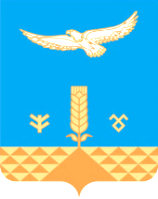 СОВЕТ СЕЛЬСКОГО ПОСЕЛЕНИЯ  АКЪЯРСКИЙ СЕЛЬСОВЕТ МУНИЦИПАЛЬНОГО РАЙОНА ХАЙБУЛЛИНСКИЙ РАЙОН РЕСПУБЛИКИ БАШКОРТОСТАН